INDICAÇÃO Nº 362/2019Sugere ao Poder Executivo Municipal que proceda a construção de redutor de velocidade na Av. Monte Castelo nas proximidades do nº 5 sentido Centro.Excelentíssimo Senhor Prefeito Municipal, Nos termos do Art. 108 do Regimento Interno desta Casa de Leis, dirijo-me a Vossa Excelência para sugerir ao setor competente que proceda a construção de redutor de velocidade na Av. Monte Castelo nas proximidades do nº 5 sentido Centro.Justificativa:Fomos procurados por munícipes solicitando essa providencia, pois, segundo eles, o transito no local é intenso, com veículos que trafegam em alta velocidade, sendo que nas proximidades existem uma igreja e uma escola com grande fluxo de pedestres correndo riscos de acidentes.Plenário “Dr. Tancredo Neves”, em 25 de Janeiro de 2019.José Luís Fornasari                                                  “Joi Fornasari”                                                    - Vereador -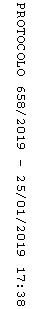 